47 Uradni list RS, št. 47/2010 
z dne 11. 6. 2010 Natisni 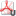 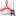 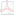 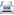 2427. Sklep o spremembah in dopolnitvah Sklepa o določitvi volilnih enot v četrtnih in vaških skupnostih v Mestni občini Slovenj Gradec, Stran 6930.Na podlagi 109. člena in v skladu z 19. in 20. členom Zakona o lokalnih volitvah (Uradni list RS, št. 94/07, UPB3) ter 16. člena Statuta Mestne občine Slovenj Gradec (Uradni list RS, št. 43/08, UPB-1) ter Sklepa o določitvi volilnih enot v četrtnih in vaških skupnostih v Mestni občini Slovenj Gradec (Uradni list RS, št. 76/08, UPB-1) je Svet Mestne občine Slovenj Gradec na 35. seji dne 24. maja 2010 sprejelS K L E P 
o spremembah in dopolnitvah Sklepa o določitvi volilnih enot v četrtnih in vaških skupnostih v Mestni občini Slovenj Gradec1. členV Sklepu o določitvi volilnih enot v četrtnih in vaških skupnostih v Mestni občini Slovenj Gradec (Uradni list RS, št. 76/08, UPB-1) se spremeni 12. člen tako, da se po novem glasi: Za Vaško skupnost Razbor se določijo tri volilne enote, in sicer: - Volilna enota Spodnji Razbor, ki zajema del naselja Spodnji Razbor - Velunja. (hišne številke po volilnem imeniku volišča Praprotnik - Rihter). V volilni enoti se voli en član skupnosti. - Volilna enota Spodnji Razbor, ki zajema del naselja Spodnji Razbor (volišče OŠ Razbor). V volilni enoti se volita dva člana skupnosti. - Volilna enota Zgornji Razbor, ki zajema naselje Zgornji Razbor. V volilni enoti se volita dva člana skupnosti.2. členTa sklep se objavi v Uradnem listu Republike Slovenije in začne veljati naslednji dan po objavi.Št. 007-4/2006Slovenj Gradec, dne 31. maja 2010Župan 
Mestne občine Slovenj Gradec 
Matjaž Zanoškar l.r.